ANEXOS 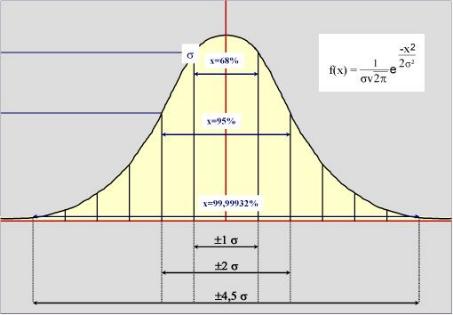 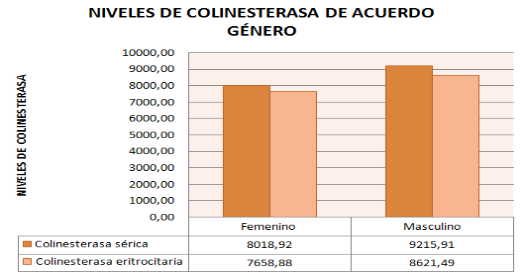 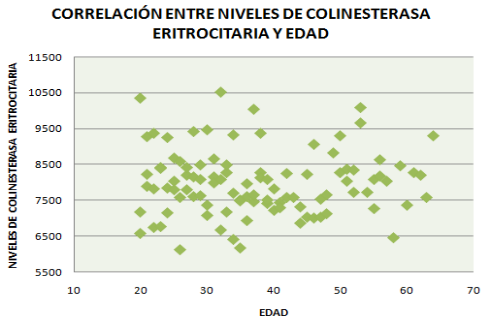 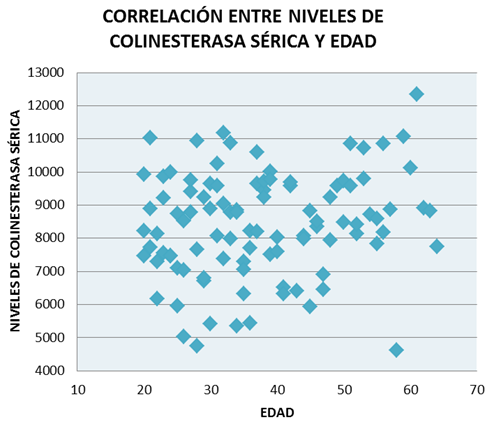 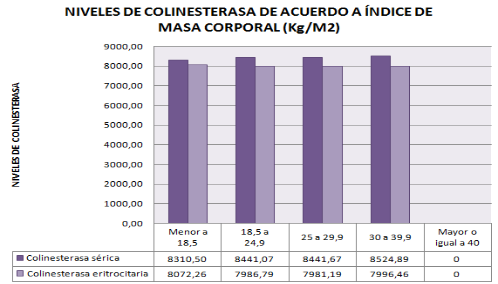 Características basales de la población estudiadaCaracterísticas basales de la población estudiadaCaracterísticas basales de la población estudiadaCaracterísticas de la toma de muestraCaracterísticas de la toma de muestraCaracterísticas de la toma de muestraHora de toma de muestra - Media(DS)Hora de toma de muestra - Media(DS)8h13 (1h22)Horas de ayuno - Media(DS)Horas de ayuno - Media(DS)11h53 (1h33)Características de la poblaciónCaracterísticas de la poblaciónCaracterísticas de la poblaciónEdad - Media(DS)Edad - Media(DS)38 (12)Características basales de la población estudiadaCaracterísticas basales de la población estudiadaCaracterísticas basales de la población estudiadaGénero - Frecuencia (%)Femenino65 (65)65 (65)Masculino 35 (35)35 (35)Grupo etario  - Frecuencia (%)20 a 34 años45 (45)45 (45)35 a 49 años34 (34)34 (34)50 a 64 años 21 (21)21 (21)Grupo étnico  - Frecuencia (%)Blanco5 (5)5 (5)Negro00Mestizo94 (94)94 (94)Mulato1 (1)1 (1)Indígena00Características antropométricas  - Media(DS)Peso (Kg)67,73 (13,12)67,73 (13,12)Talla (m)1,61 (0,09)1,61 (0,09)Índice de masa corporal (Kg/m2)25,97 (4,07)25,97 (4,07)Comorbilidades - Frecuencia (%)Esquizofrenia1 (1)1 (1)Gastritis2 (2)2 (2)Hipertensión arterial8 (8)8 (8)Migraña2 (2)2 (2)Estilo de vida de la población Estilo de vida de la población Estilo de vida de la población Ocupación - Frecuencia (%)Amas de casa20 (20)20 (20)Estudiantes20 (20)20 (20)Características basales de la población estudiadaCaracterísticas basales de la población estudiadaCaracterísticas basales de la población estudiadaTrabajadores de oficina20 (20)20 (20)Comerciantes 13 (13)13 (13)Profesores8 (8)8 (8)Trabajadores de la salud8 (8)8 (8)Otros 10 (10)10 (10)Hábitos  - Frecuencia (%)Tabaquismo15 (15)15 (15)Alcoholismo28 (28)28 (28)Alcohol + tabaco12 (12)12 (12)NO alcohol ni tabaco69 (69)69 (69)Zona de residencia  - Frecuencia (%)Urbana88 (88)88 (88)Rural 12 (12)12 (12)Actividad física  - Frecuencia (%)37 (37)37 (37)Fármacos  - Frecuencia (%)Clonixinato de lisina2 (2)2 (2)Enalapril2(2)2(2)Losartán3(3)3(3)Omeprazol2 (2)2 (2)Risperidona1 (1)1 (1)